Gazi Üniversitesi Lisansüstü Eğitim-Öğretim ve Sınav YönetmeliğiTez önerisi savunması ve tez izleme süreciMADDE 33 – (1) Yeterlik sınavını başarı ile tamamlayan öğrenci, en geç altı ay içinde yapacağı araştırmanın amacını, yöntemini ve çalışma planını kapsayan tez önerisini tez izleme komitesi önünde sözlü olarak savunur. Öğrenci, söz konusu öneri ile ilgili yazılı raporunu sözlü savunmadan en az on beş gün önce komite üyelerine ulaştırır.(2) Tez izleme komitesi, öğrencinin sunduğu tez önerisinin kabul, düzeltme veya reddine salt çoğunlukla karar verir. Düzeltme verilmesi durumunda öğrenciye bir ay süre verilir. Ana bilim/bilim dalı başkanlığı tez izleme komitesinin kararını gerekçeleri ile birlikte tez önerisi savunmasını izleyen üç gün içinde enstitüye tutanakla bildirir.(3) Tez önerisini altı ay içinde savunmayan öğrencinin önerisi reddedilmiş sayılır.(4) Tez önerisi reddedilen öğrenci, yeni bir danışman atanmasını isteme ve/veya yeni bir tez konusu seçme hakkına sahiptir. Böyle bir durumda yeni bir tez izleme komitesi atanabilir. Programa, aynı danışmanla devam etmek isteyen öğrenci üç ay içinde, danışmanı ve/veya tez konusunu değiştiren öğrenci ise altı ay içinde tekrar tez önerisi savunmasına alınır.(5) Tez önerisi kabul edilen öğrenci için tez izleme komitesi, Ocak-Haziran ve Temmuz-Aralık ayları arasında birer defa olmak üzere yılda en az iki kez toplanır. Öğrencinin komite üyelerine sunduğu tez çalışması, komite tarafından değerlendirilir ve komite kararı izleyen üç iş günü içinde ana bilim dalı aracılığıyla enstitüye iletilir.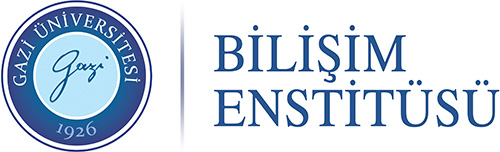 DOKTORA TEZ İZLEME KOMİTESİTez Önerisi Değerlendirme – Tutanak FormuDOKTORA TEZ İZLEME KOMİTESİTez Önerisi Değerlendirme – Tutanak FormuDOKTORA TEZ İZLEME KOMİTESİTez Önerisi Değerlendirme – Tutanak FormuDOKTORA TEZ İZLEME KOMİTESİTez Önerisi Değerlendirme – Tutanak FormuDOKTORA TEZ İZLEME KOMİTESİTez Önerisi Değerlendirme – Tutanak FormuÖğrencininÖğrencininÖğrencininÖğrencininÖğrencininNumarasıNumarasıAdı SoyadıAdı SoyadıAna Bilim DalıAna Bilim DalıÖnerilen Tez KonusuÖnerilen Tez Konusu“Yönetim Kurulu Kararı ile kabul edilen Tez Konusu yazılacaktır.”“Yönetim Kurulu Kararı ile kabul edilen Tez Konusu yazılacaktır.”“Yönetim Kurulu Kararı ile kabul edilen Tez Konusu yazılacaktır.”Kabul Edilen Tez KonusuKabul Edilen Tez Konusu(tez konusu değişikliği Enstitü Yönetim Kurulu onayına sunulmalıdır.)(tez konusu değişikliği Enstitü Yönetim Kurulu onayına sunulmalıdır.)(tez konusu değişikliği Enstitü Yönetim Kurulu onayına sunulmalıdır.)Eğitim DönemiEğitim Dönemi1 Ocak  – 30 Haziran 2022 1 Ocak  – 30 Haziran 2022 1 Ocak  – 30 Haziran 2022 Sınav TarihiSınav Tarihi..... / ….. / 2022..... / ….. / 2022..... / ….. / 2022Doktora Tez Öneri Sınavı DeğerlendirmesiDoktora Tez Öneri Sınavı DeğerlendirmesiDoktora Tez Öneri Sınavı DeğerlendirmesiDoktora Tez Öneri Sınavı DeğerlendirmesiDoktora Tez Öneri Sınavı DeğerlendirmesiKabul Edildi.Kabul Edildi.Kabul Edildi.Reddedildi.Reddedildi.Düzeltme Kararı :…./…../202… tarihine kadar süre verildi.(Azami 1 ay süre verilebilir.)Düzeltme Kararı :…./…../202… tarihine kadar süre verildi.(Azami 1 ay süre verilebilir.)Düzeltme Kararı :…./…../202… tarihine kadar süre verildi.(Azami 1 ay süre verilebilir.)Düzeltme Kararı :…./…../202… tarihine kadar süre verildi.(Azami 1 ay süre verilebilir.)Düzeltme Kararı :…./…../202… tarihine kadar süre verildi.(Azami 1 ay süre verilebilir.)Doktora Tez İzleme Komitesi Jüri ÜyeleriDoktora Tez İzleme Komitesi Jüri ÜyeleriDoktora Tez İzleme Komitesi Jüri ÜyeleriDoktora Tez İzleme Komitesi Jüri ÜyeleriDoktora Tez İzleme Komitesi Jüri ÜyeleriUnvanı, Adı, SoyadıUnvanı, Adı, SoyadıUnvanı, Adı, SoyadıUnvanı, Adı, Soyadıİmzası1………………………………………… (Danışmanı)………………………………………… (Danışmanı)………………………………………… (Danışmanı)23Tarih:…../…../202…Tarih:…../…../202…Tarih:…../…../202…Tarih:…../…../202…Tarih:…../…../202…İmzasıAna Bilim Dalı Başkanı Unvanı, Adı ve SoyadıİmzasıAna Bilim Dalı Başkanı Unvanı, Adı ve SoyadıİmzasıAna Bilim Dalı Başkanı Unvanı, Adı ve SoyadıİmzasıAna Bilim Dalı Başkanı Unvanı, Adı ve SoyadıİmzasıAna Bilim Dalı Başkanı Unvanı, Adı ve SoyadıGazi Üniversitesi Senato Kararı gereği;  Tez İzleme Komitesi Toplantıları öğrenci ve jüri üyeleri katılımı ile yüz-yüze yapılmalıdır.  Sadece şehir dışında bulunan öğretim üyesi dilekçe ile Enstitümüze mazeret bildirmesi ve kabul edilmesi durumunda çevrim içi katılabilir.Ek: İki sayfayı aşmamak koşuluyla, önerilen tez çalışmasının özeti eklenmelidir.Not: Bu formu Tez önerisi savunmasını izleyen üç gün içerisinde Enstitümüze teslim ediniz.Gazi Üniversitesi Senato Kararı gereği;  Tez İzleme Komitesi Toplantıları öğrenci ve jüri üyeleri katılımı ile yüz-yüze yapılmalıdır.  Sadece şehir dışında bulunan öğretim üyesi dilekçe ile Enstitümüze mazeret bildirmesi ve kabul edilmesi durumunda çevrim içi katılabilir.Ek: İki sayfayı aşmamak koşuluyla, önerilen tez çalışmasının özeti eklenmelidir.Not: Bu formu Tez önerisi savunmasını izleyen üç gün içerisinde Enstitümüze teslim ediniz.Gazi Üniversitesi Senato Kararı gereği;  Tez İzleme Komitesi Toplantıları öğrenci ve jüri üyeleri katılımı ile yüz-yüze yapılmalıdır.  Sadece şehir dışında bulunan öğretim üyesi dilekçe ile Enstitümüze mazeret bildirmesi ve kabul edilmesi durumunda çevrim içi katılabilir.Ek: İki sayfayı aşmamak koşuluyla, önerilen tez çalışmasının özeti eklenmelidir.Not: Bu formu Tez önerisi savunmasını izleyen üç gün içerisinde Enstitümüze teslim ediniz.Gazi Üniversitesi Senato Kararı gereği;  Tez İzleme Komitesi Toplantıları öğrenci ve jüri üyeleri katılımı ile yüz-yüze yapılmalıdır.  Sadece şehir dışında bulunan öğretim üyesi dilekçe ile Enstitümüze mazeret bildirmesi ve kabul edilmesi durumunda çevrim içi katılabilir.Ek: İki sayfayı aşmamak koşuluyla, önerilen tez çalışmasının özeti eklenmelidir.Not: Bu formu Tez önerisi savunmasını izleyen üç gün içerisinde Enstitümüze teslim ediniz.Gazi Üniversitesi Senato Kararı gereği;  Tez İzleme Komitesi Toplantıları öğrenci ve jüri üyeleri katılımı ile yüz-yüze yapılmalıdır.  Sadece şehir dışında bulunan öğretim üyesi dilekçe ile Enstitümüze mazeret bildirmesi ve kabul edilmesi durumunda çevrim içi katılabilir.Ek: İki sayfayı aşmamak koşuluyla, önerilen tez çalışmasının özeti eklenmelidir.Not: Bu formu Tez önerisi savunmasını izleyen üç gün içerisinde Enstitümüze teslim ediniz.